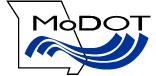 DivisionLocationTO:	Professional Services Committee	CC:	Transportation Planning Director–tp	State Bridge Engineer-brFROM:	     	District Engineer or Division EngineerDATE:	     SUBJECT:	Division      	Route      ,       County	Job No.      	PSC Approval to Solicit ConsultantsProject Description (physical description) - This project will provide for the improvement of      (length) of Route       in        County from       (termini) to      (termini). Fiscal Year project to be awarded.       Amount of estimated construction cost.       State or Federal Assistance PE Contract       Amount of PE in STIP (attach STIP or Amendment Page and SIMS project summary or project budgeting page.)       Amount of PE in TIP (attach TIP Page for all MPO projects.) Budget Cap.       Funding RequestMoDOT’s commitment for the consultant services costs onlyCost Share/Cost Participation Agreement  yes    noIf yes: Entity(ies) and financial commitment:Name: ______________________________ $_____________Name: ______________________________ $_____________Federal Earmark  yes    noIf yes: Federal Earmark No. and amount _____________________Estimate of DBC commitment for each FYFY2014 $________   FY2015 $_______	FY2016 $_______ FY2017$________Please check one funding source DBC Operating Budget Special Funds ITS Other ( Name Funding Source )Scope of Services - The consultant will provide professional, technical and other personnel, equipment, material, and all other things necessary for preparing      (scope of services).  This contract will include the following services (Check all that apply):Photogrammetry SurveyingBridge DesignRoadway DesignGeotechnicalEnvironmentalHistoric PreservationA large amount of public involvement by the consultant; presentation requiredInterviews will be conducted with consultant for selection process; required for EA, EIS, MIS, projectsDBE Requirements - This contract will have a DBE goal of      %.Period of Service - The consultant will complete the scope of services within      (number) calendar days from the issuance of the notice to proceed inclusive of necessary review time.Cost - Total estimated cost for these services $     (estimated contract ceiling).Selection Process:	Standard SolicitationModified SolicitationInterviewsPresentationsSelection Schedule:	Solicitation response date	     Notification of shortlist date	     Date of interviews or presentations 	     Date of selection 	     Execution of Contract by date	     Incentives and Disincentive used on this contract:Dis/Incentive for ROW Plans being lateDis/Incentive for PS&E being lateDis/Incentive for Programming Estimate inaccuracies******************************************************************************Division Liaisons involved in project review:			Design Liaison Engineer _____________________________________________  			Bridge Structural Engineer ___________________________________________			Division Approval (Traffic, Environmental, etc) __________________________******************************************************************************Professional Services Committee Approval			             Agree         Disagree	         Signature	                Date	Transportation Planning Director			      	___	   _______		_______________	____	State Bridge Engineer			      	___	   _______		_______________	____	State Traffic and Highway Safety Engineer	(if applicable)    			       	___	   _______		_______________	____	******************************************************************************   Interviews are required for this projectAPPROVED: 	______________________________________Date:______________________  	Chair, Professional Services Committee			[Page intentionally left blank] DateDear Consultant:The Missouri Highways and Transportation Commission is requesting the services of a consulting engineering firm to perform the described professional services for the project included on the attached list.If your firm would like to be considered for these consulting services, you may express your interest by responding to the appropriate office, which is indicated on the attachments.  Limit your letter of interest to no more than three pages.  This letter should include a statement to indicate your firm’s understanding of the project.  It should also include any other information which might help us in the selection process, including key personnel you would assign to the project and the backgrounds of those individuals, and any sub-consultants you would propose to use, and an indication of your firm’s approach to promoting and developing a diverse workforce.  MoDOT is committed to reflecting the diversity of the communities we serve and we expect our partners to do the same.  We will utilize the consultant information already on file so we will not need a lengthy submittal of other general company information.  In addition, please attach one page with detailed information on similar projects that your key personnel have worked on.  Indicate the role  your key personnel played in the projects and include reference contact information.DBE firms must be certified by the Missouri Department of Transportation in order to be counted as participation towards an established DBE Goal.  We encourage DBE firms to submit letters of interest as prime consultants for any projects they feel can be managed by their firm.  We also encourage both DBE firms and non-DBE firms to consider joining MoDOT’s Mentor/Protégé program whenever possible as part of a MoDOT project.MoDOT will evaluate firms based on:  General Experience of Firm, Past Performance, Qualifications of Personnel Assigned, Familiarity/Capability, Accessibility of Firm & Staff, and Project Understanding & Innovation.  Firm’s not providing a response on approach to workforce diversity will be considered non-responsive to this solicitation.  Firm’s that are not current on all of the required prequalification categories found in MoDOT’s Approved Consultant Prequalification List at the date of the solicitation expiration will be considered non-responsive.We request all letters be received by 3:00 pm, Month, Day,Year at the appropriate office.  Sincerely,Eric Schroeter, P.E.State Design EngineerAttachmentDISTRICT OFFICESDistrict (NE, NW KC, CD, SL NE, or NW)Name – District EngineerMissouri Department of TransportationDistrict AddressCity, State ZIPContactPM NamePM PhonePM email addressEmail responses are encouragedDistrict #Rating Criteria w/Weighted ValuesGeneral Experience of Firm					15 Points MaxPast Performance							25 Points MaxQualifications of Personnel Assigned				20 Points MaxFamiliarity/Capability						10 Points MaxAccessibility of Firm & Staff					5 Points MaxProject Understanding & Innovation				25 Points Max									100 Points Max TotalCounty, RouteCounty, RouteJob No:Location:Proposed Improvement:Length:Approximate Construction Cost:DBE Goal (if applicable)Delete row if state fundedConsultant Services Required:Other Comments:Interviews (or presentations) will be conducted with the short listed firms.The Consultant Short List will be posted to the webORInterviews or presentation will not be required for the consultant selection.Tentative Date of Consultant Selection-DATEThe PM can add any comment necessary to further clarify the solicitation